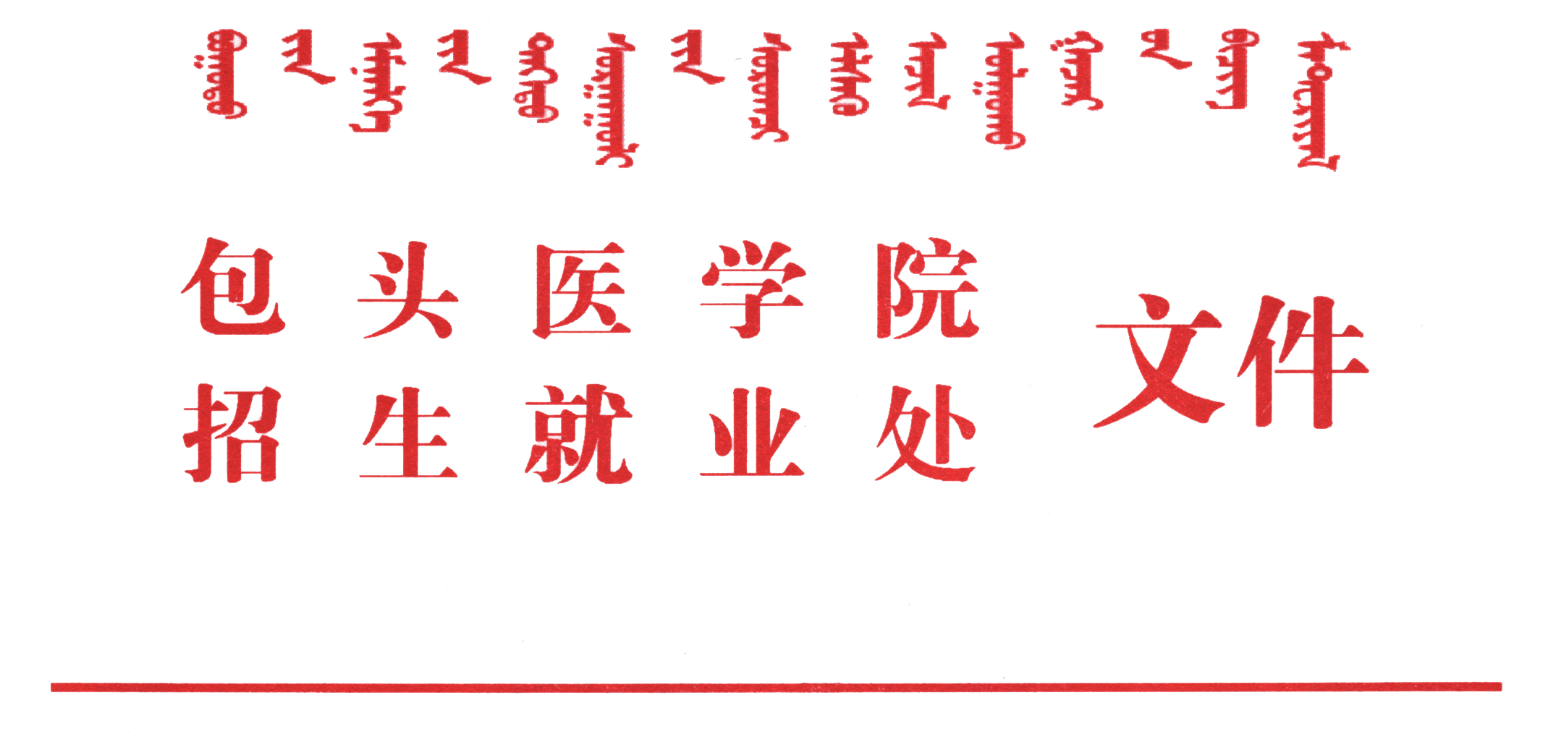 包医招就字[2020] 10号关于启动包头医学院2020年度大学生创新创业训练计划项目工作的通知各学院：根据《国务院办公厅关于深化高等学校创新创业教育改革的实施意见》（国办发〔2015〕36号）和《内蒙古自治区关于深化高等学校创新创业教育改革的实施方案》文件精神，为了继续加强大学生创新创业教育，强化创新创业能力训练，培养适应社会发展需要的创新型人才，我校决定启动2020年度校级大学生创新创业训练计划项目申报工作，现将有关事项通知如下：一、项目申报类别大学生创新创业训练计划内容包括创新训练项目、创业训练项目和创业实践项目三类。1.创新训练项目：是本科生个人或团队，在导师指导下，自主完成创新性研究项目设计、研究条件准备和项目实施、研究报告撰写、成果（学术）交流等工作。2.创业训练项目：是本科生团队，在导师指导下，团队中每个学生在项目实施过程中扮演一个或多个具体的角色，通过编制商业计划书、开展可行性研究、模拟企业运行、参加企业实践、撰写创业报告等工作。3.创业实践项目：是本科生团队，在学校导师和企业导师共同指导下，采用前期创新训练项目或创业训练项目的成果，提出一项具有市场前景的创新性产品或者服务，以此为基础开展创业实践活动。二、项目申报条件与要求大学生创新创业训练计划项目申报人必须品学兼优、学有余力、有较强的独立思考能力、创新意识和研究探索精神，对科学研究、科技活动或社会实践有浓厚的兴趣。具体要求如下：1.面向对象。本次大学生创新创业训练计划项目申报人原则上主要面向我校2017、2018、2019级的全日制在校本科大学生，之前参与过校级大学生创新创业训练计划项目或者校级（含）以上学科竞赛的申报人或团队优先予以考虑。2.申报团队。创新训练项目采取团队或个人形式申报，创业训练项目、创业实践项目以团队形式申报。申报项目的主持人仅限1人，每个团队人数（含项目主持人在内）不超过5人。3.申报项目主持人同期主持大学生创新创业训练计划项目数仅限1项。项目组成员同期参与大学生创新创业训练计划项目数不得超过2项。参与在研项目已达上述限定数的，不得参加新的大学生创新创业训练计划项目申报，主要参加人员也不得因申报新的项目而退出在研项目。4.项目导师。每个申报项目均应有学生选定或项目主持人所在学院配备指导教师，团队指导教师由1-2人组成；第一指导教师原则上需有副高级及以上职称，同一年度限指导不超过2个创新创业训练计划项目。5.研究周期。创新训练和创业训练项目研究周期一般为1-2年。各项目研究时间过半时需提交中期报告等中期检查材料，项目完成时间必须在项目申报人毕业离校前完成，以保证项目实施的完整性。6.学校鼓励学生跨学院、跨专业、跨年级组队申报项目。请各学院严格按照上述要求审核各项目组申报资格，如在公示期内被举报并核实，将取消项目组申报资格。三、项目资助经费本年度拟资助大学生创新创业训练计划项目20项，立项后学校将根据申报项目的具体情况适当增减单个项目经费，每个项目平均资助经费5000元。四、项目申报名额学校不指定各学院具体申报名额，最终以专家组审核评定为准，跨学院合作项目按项目主持人所在学院统计。五、项目申报时间安排1.2020年5月25日前，完成提交申报材料至主持人所在二级学院。2.2020年5月30日前，经二级学院网站公示后确定推荐到学校的项目。3.2019年6月10日前，学校组织专家对学院推荐项目进行评审。学校按照专家评审情况确定大学生创新创业训练项目并公示、实施。六、项目管理和相关政策1.招生就业处负责对我校大学生创新创业训练计划项目进行管理、监督，各学院和相关部门进行具体实施、指导、跟踪、调研。2.凡入选校级大学生创新创业训练计划项目的团队成员须服从招生就业处的管理，积极参加各项相关的组织活动。3．校级大学生创新创业训练计划项目一旦立项，负责人、组员不得随意变更。项目负责人立项后应做好训练项目研究情况记录，该记录作为中期检查和验收的必要材料。过程管理纳入项目中期检查和验收结题考核中。4.其它未尽事项，请参照《包头医学院大学生创新创业训练计划项目管理办法（试行）》（包医招就字[2020] 9号）文件执行。七、联系方式包头医学院招生就业处 薄茹13019568695 邮箱：bychuangxcy@126.com  附件：1、包头医学院大学生创新创业训练计划项目申报表_创新训练项目2、包头医学院大学生创新创业训练计划项目申报表_创业训练项目3、包头医学院大学生创新创业训练计划项目申报表_创业实践项目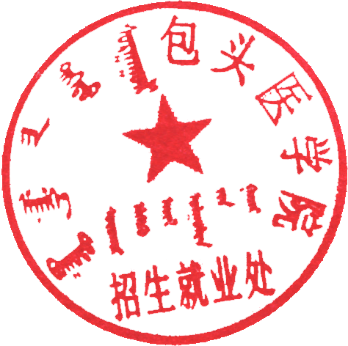                            招生就业处                            2020年5月7日主题词：启动 创新创业 训练计划 通知                     报：分管校领导                                      送：教务处、科技处、研究生学院、各院系                          包头医学院招生就业处            2020年05月7日印发                                         （共印30份）附件1包头医学院大学生创新创业训练计划项目申报表（创新训练项目）包头医学院招生就业处 制二○二○年五月注：表格栏高不够可自行增加。附件2包头医学院大学生创新创业训练计划项目申报表（创业训练项目）包头医学院招生就业处 制二○二○年五月填写说明一、申报书要按照要求，逐项认真填写，填写内容必须实事求是，表达明确严谨。空缺项要填“无”。二、格式要求：表格中的字体采用小四号宋体，单倍行距；需签字部分由相关人员以黑色钢笔或签字笔签名。三、项目来源为前期实验成果、自主研发、他人授权、其他。四、项目类型为科技类、咨询类、设计类、服务类等。五、申报创业实践项目需附《商业计划书》。六、填报者须注意页面的排版。注：表格栏高不够可自行增加。附件3包头医学院大学生创新创业训练计划项目申报表（创业实践项目）包头医学院招生就业处 制二○二○年五月填写说明一、申报书要按照要求，逐项认真填写，填写内容必须实事求是，表达明确严谨。空缺项要填“无”。二、格式要求：表格中的字体采用小四号宋体，单倍行距；需签字部分由相关人员以黑色钢笔或签字笔签名。三、项目来源为前期实验成果、自主研发、他人授权、其他。四、项目类型为科技类、咨询类、设计类、服务类等。五、申报创业实践项目需附《商业计划书》。六、填报者须注意页面的排版。注：表格栏高不够可自行增加。推荐院系：（盖章）项目编号：项目名称：所属一级学科名称：项目负责人：联系电话：指导教师：联系电话：申报日期：项目名称项目名称项目名称项目名称项目名称项目名称项目所属一级学科项目所属一级学科项目所属一级学科项目所属一级学科项目所属一级学科项目所属一级学科项目类型项目类型项目类型项目类型项目类型项目类型（ ）创新训练项目   （ ）创业训练项目   （ ）创业实践项目（ ）创新训练项目   （ ）创业训练项目   （ ）创业实践项目（ ）创新训练项目   （ ）创业训练项目   （ ）创业实践项目（ ）创新训练项目   （ ）创业训练项目   （ ）创业实践项目（ ）创新训练项目   （ ）创业训练项目   （ ）创业实践项目（ ）创新训练项目   （ ）创业训练项目   （ ）创业实践项目（ ）创新训练项目   （ ）创业训练项目   （ ）创业实践项目项目实施时间项目实施时间项目实施时间项目实施时间项目实施时间项目实施时间起始时间：       年     月   完成时间：        年     月起始时间：       年     月   完成时间：        年     月起始时间：       年     月   完成时间：        年     月起始时间：       年     月   完成时间：        年     月起始时间：       年     月   完成时间：        年     月起始时间：       年     月   完成时间：        年     月起始时间：       年     月   完成时间：        年     月项目简介(100字以内）项目简介(100字以内）项目简介(100字以内）申请人或申请团队申请人或申请团队姓名姓名姓名姓名姓名年级学号所在院系/专业所在院系/专业联系电话E-mail申请人或申请团队申请人或申请团队主持人主持人申请人或申请团队申请人或申请团队主持人主持人申请人或申请团队申请人或申请团队成员 成员 申请人或申请团队申请人或申请团队成员 成员 申请人或申请团队申请人或申请团队成员 成员 指  导  教  师指  导  教  师第一指导教师第一指导教师第一指导教师姓名姓名单位指  导  教  师指  导  教  师第一指导教师第一指导教师第一指导教师年龄年龄专业技术职务专业技术职务指  导  教  师指  导  教  师主要成果主要成果主要成果主要成果主要成果指  导  教  师指  导  教  师第二指导教师第二指导教师第二指导教师姓名姓名单位指  导  教  师指  导  教  师第二指导教师第二指导教师第二指导教师年龄年龄专业技术职务专业技术职务指  导  教  师指  导  教  师主要成果主要成果主要成果主要成果主要成果一、申请理由（包括自身具备的知识条件、自己的特长、兴趣、已有的实践创新成果等）一、申请理由（包括自身具备的知识条件、自己的特长、兴趣、已有的实践创新成果等）一、申请理由（包括自身具备的知识条件、自己的特长、兴趣、已有的实践创新成果等）一、申请理由（包括自身具备的知识条件、自己的特长、兴趣、已有的实践创新成果等）一、申请理由（包括自身具备的知识条件、自己的特长、兴趣、已有的实践创新成果等）一、申请理由（包括自身具备的知识条件、自己的特长、兴趣、已有的实践创新成果等）一、申请理由（包括自身具备的知识条件、自己的特长、兴趣、已有的实践创新成果等）一、申请理由（包括自身具备的知识条件、自己的特长、兴趣、已有的实践创新成果等）一、申请理由（包括自身具备的知识条件、自己的特长、兴趣、已有的实践创新成果等）一、申请理由（包括自身具备的知识条件、自己的特长、兴趣、已有的实践创新成果等）一、申请理由（包括自身具备的知识条件、自己的特长、兴趣、已有的实践创新成果等）一、申请理由（包括自身具备的知识条件、自己的特长、兴趣、已有的实践创新成果等）二、项目方案具体内容包括：1、项目研究背景（国内外的研究现状及研究意义、项目已有的基础，与本项目有关的研究积累和已取得的成绩，已具备的条件，尚缺少的条件及方法等）2、项目研究目标及主要内容3、项目创新特色概述4、项目研究技术路线5、研究进度安排6、项目组成员分工二、项目方案具体内容包括：1、项目研究背景（国内外的研究现状及研究意义、项目已有的基础，与本项目有关的研究积累和已取得的成绩，已具备的条件，尚缺少的条件及方法等）2、项目研究目标及主要内容3、项目创新特色概述4、项目研究技术路线5、研究进度安排6、项目组成员分工二、项目方案具体内容包括：1、项目研究背景（国内外的研究现状及研究意义、项目已有的基础，与本项目有关的研究积累和已取得的成绩，已具备的条件，尚缺少的条件及方法等）2、项目研究目标及主要内容3、项目创新特色概述4、项目研究技术路线5、研究进度安排6、项目组成员分工二、项目方案具体内容包括：1、项目研究背景（国内外的研究现状及研究意义、项目已有的基础，与本项目有关的研究积累和已取得的成绩，已具备的条件，尚缺少的条件及方法等）2、项目研究目标及主要内容3、项目创新特色概述4、项目研究技术路线5、研究进度安排6、项目组成员分工二、项目方案具体内容包括：1、项目研究背景（国内外的研究现状及研究意义、项目已有的基础，与本项目有关的研究积累和已取得的成绩，已具备的条件，尚缺少的条件及方法等）2、项目研究目标及主要内容3、项目创新特色概述4、项目研究技术路线5、研究进度安排6、项目组成员分工二、项目方案具体内容包括：1、项目研究背景（国内外的研究现状及研究意义、项目已有的基础，与本项目有关的研究积累和已取得的成绩，已具备的条件，尚缺少的条件及方法等）2、项目研究目标及主要内容3、项目创新特色概述4、项目研究技术路线5、研究进度安排6、项目组成员分工二、项目方案具体内容包括：1、项目研究背景（国内外的研究现状及研究意义、项目已有的基础，与本项目有关的研究积累和已取得的成绩，已具备的条件，尚缺少的条件及方法等）2、项目研究目标及主要内容3、项目创新特色概述4、项目研究技术路线5、研究进度安排6、项目组成员分工二、项目方案具体内容包括：1、项目研究背景（国内外的研究现状及研究意义、项目已有的基础，与本项目有关的研究积累和已取得的成绩，已具备的条件，尚缺少的条件及方法等）2、项目研究目标及主要内容3、项目创新特色概述4、项目研究技术路线5、研究进度安排6、项目组成员分工二、项目方案具体内容包括：1、项目研究背景（国内外的研究现状及研究意义、项目已有的基础，与本项目有关的研究积累和已取得的成绩，已具备的条件，尚缺少的条件及方法等）2、项目研究目标及主要内容3、项目创新特色概述4、项目研究技术路线5、研究进度安排6、项目组成员分工二、项目方案具体内容包括：1、项目研究背景（国内外的研究现状及研究意义、项目已有的基础，与本项目有关的研究积累和已取得的成绩，已具备的条件，尚缺少的条件及方法等）2、项目研究目标及主要内容3、项目创新特色概述4、项目研究技术路线5、研究进度安排6、项目组成员分工二、项目方案具体内容包括：1、项目研究背景（国内外的研究现状及研究意义、项目已有的基础，与本项目有关的研究积累和已取得的成绩，已具备的条件，尚缺少的条件及方法等）2、项目研究目标及主要内容3、项目创新特色概述4、项目研究技术路线5、研究进度安排6、项目组成员分工二、项目方案具体内容包括：1、项目研究背景（国内外的研究现状及研究意义、项目已有的基础，与本项目有关的研究积累和已取得的成绩，已具备的条件，尚缺少的条件及方法等）2、项目研究目标及主要内容3、项目创新特色概述4、项目研究技术路线5、研究进度安排6、项目组成员分工三、学校提供条件（包括项目开展所需的实验实训情况、配套经费、相关扶持政策等）三、学校提供条件（包括项目开展所需的实验实训情况、配套经费、相关扶持政策等）三、学校提供条件（包括项目开展所需的实验实训情况、配套经费、相关扶持政策等）三、学校提供条件（包括项目开展所需的实验实训情况、配套经费、相关扶持政策等）三、学校提供条件（包括项目开展所需的实验实训情况、配套经费、相关扶持政策等）三、学校提供条件（包括项目开展所需的实验实训情况、配套经费、相关扶持政策等）三、学校提供条件（包括项目开展所需的实验实训情况、配套经费、相关扶持政策等）三、学校提供条件（包括项目开展所需的实验实训情况、配套经费、相关扶持政策等）三、学校提供条件（包括项目开展所需的实验实训情况、配套经费、相关扶持政策等）三、学校提供条件（包括项目开展所需的实验实训情况、配套经费、相关扶持政策等）三、学校提供条件（包括项目开展所需的实验实训情况、配套经费、相关扶持政策等）三、学校提供条件（包括项目开展所需的实验实训情况、配套经费、相关扶持政策等）四、预期成果四、预期成果四、预期成果四、预期成果四、预期成果四、预期成果四、预期成果四、预期成果四、预期成果四、预期成果四、预期成果四、预期成果五、经费预算  总经费           元五、经费预算  总经费           元五、经费预算  总经费           元五、经费预算  总经费           元五、经费预算  总经费           元五、经费预算  总经费           元五、经费预算  总经费           元五、经费预算  总经费           元五、经费预算  总经费           元五、经费预算  总经费           元五、经费预算  总经费           元五、经费预算  总经费           元具体包括：1、调研、差旅费；2、用于项目研发的元器件、软硬件测试、小型硬件购置费等；3、资料购置、打印、复印、印刷等费用；4、学生撰写与项目有关的论文版面费、申请专利费等。具体包括：1、调研、差旅费；2、用于项目研发的元器件、软硬件测试、小型硬件购置费等；3、资料购置、打印、复印、印刷等费用；4、学生撰写与项目有关的论文版面费、申请专利费等。具体包括：1、调研、差旅费；2、用于项目研发的元器件、软硬件测试、小型硬件购置费等；3、资料购置、打印、复印、印刷等费用；4、学生撰写与项目有关的论文版面费、申请专利费等。具体包括：1、调研、差旅费；2、用于项目研发的元器件、软硬件测试、小型硬件购置费等；3、资料购置、打印、复印、印刷等费用；4、学生撰写与项目有关的论文版面费、申请专利费等。具体包括：1、调研、差旅费；2、用于项目研发的元器件、软硬件测试、小型硬件购置费等；3、资料购置、打印、复印、印刷等费用；4、学生撰写与项目有关的论文版面费、申请专利费等。具体包括：1、调研、差旅费；2、用于项目研发的元器件、软硬件测试、小型硬件购置费等；3、资料购置、打印、复印、印刷等费用；4、学生撰写与项目有关的论文版面费、申请专利费等。具体包括：1、调研、差旅费；2、用于项目研发的元器件、软硬件测试、小型硬件购置费等；3、资料购置、打印、复印、印刷等费用；4、学生撰写与项目有关的论文版面费、申请专利费等。具体包括：1、调研、差旅费；2、用于项目研发的元器件、软硬件测试、小型硬件购置费等；3、资料购置、打印、复印、印刷等费用；4、学生撰写与项目有关的论文版面费、申请专利费等。具体包括：1、调研、差旅费；2、用于项目研发的元器件、软硬件测试、小型硬件购置费等；3、资料购置、打印、复印、印刷等费用；4、学生撰写与项目有关的论文版面费、申请专利费等。具体包括：1、调研、差旅费；2、用于项目研发的元器件、软硬件测试、小型硬件购置费等；3、资料购置、打印、复印、印刷等费用；4、学生撰写与项目有关的论文版面费、申请专利费等。具体包括：1、调研、差旅费；2、用于项目研发的元器件、软硬件测试、小型硬件购置费等；3、资料购置、打印、复印、印刷等费用；4、学生撰写与项目有关的论文版面费、申请专利费等。具体包括：1、调研、差旅费；2、用于项目研发的元器件、软硬件测试、小型硬件购置费等；3、资料购置、打印、复印、印刷等费用；4、学生撰写与项目有关的论文版面费、申请专利费等。六、导师推荐意见                                                 签名：                                                  年   月    日六、导师推荐意见                                                 签名：                                                  年   月    日六、导师推荐意见                                                 签名：                                                  年   月    日六、导师推荐意见                                                 签名：                                                  年   月    日六、导师推荐意见                                                 签名：                                                  年   月    日六、导师推荐意见                                                 签名：                                                  年   月    日六、导师推荐意见                                                 签名：                                                  年   月    日六、导师推荐意见                                                 签名：                                                  年   月    日六、导师推荐意见                                                 签名：                                                  年   月    日六、导师推荐意见                                                 签名：                                                  年   月    日六、导师推荐意见                                                 签名：                                                  年   月    日六、导师推荐意见                                                 签名：                                                  年   月    日七、院系推荐意见院系负责人签名：         学院盖章：                                                   年   月    日七、院系推荐意见院系负责人签名：         学院盖章：                                                   年   月    日七、院系推荐意见院系负责人签名：         学院盖章：                                                   年   月    日七、院系推荐意见院系负责人签名：         学院盖章：                                                   年   月    日七、院系推荐意见院系负责人签名：         学院盖章：                                                   年   月    日七、院系推荐意见院系负责人签名：         学院盖章：                                                   年   月    日七、院系推荐意见院系负责人签名：         学院盖章：                                                   年   月    日七、院系推荐意见院系负责人签名：         学院盖章：                                                   年   月    日七、院系推荐意见院系负责人签名：         学院盖章：                                                   年   月    日七、院系推荐意见院系负责人签名：         学院盖章：                                                   年   月    日七、院系推荐意见院系负责人签名：         学院盖章：                                                   年   月    日七、院系推荐意见院系负责人签名：         学院盖章：                                                   年   月    日八、学校审核意见：                            学校负责人签名：        学校公章 年   月    日八、学校审核意见：                            学校负责人签名：        学校公章 年   月    日八、学校审核意见：                            学校负责人签名：        学校公章 年   月    日八、学校审核意见：                            学校负责人签名：        学校公章 年   月    日八、学校审核意见：                            学校负责人签名：        学校公章 年   月    日八、学校审核意见：                            学校负责人签名：        学校公章 年   月    日八、学校审核意见：                            学校负责人签名：        学校公章 年   月    日八、学校审核意见：                            学校负责人签名：        学校公章 年   月    日八、学校审核意见：                            学校负责人签名：        学校公章 年   月    日八、学校审核意见：                            学校负责人签名：        学校公章 年   月    日八、学校审核意见：                            学校负责人签名：        学校公章 年   月    日八、学校审核意见：                            学校负责人签名：        学校公章 年   月    日推荐院系：（盖章）项目编号：项目名称：团队名称：项目负责人：项目所属一级学科：联系电话：指导教师：联系电话：申报日期：项目名称项目名称项目名称项目来源项目来源项目来源项目类型项目类型项目类型项目类型项目类型校拨经费（万元）校拨经费（万元）校拨经费（万元）参与学生人数参与学生人数参与学生人数参与学生人数参与学生人数项目实施时间项目实施时间项目实施时间起始时间：      年    月         完成时间：     年     月起始时间：      年    月         完成时间：     年     月起始时间：      年    月         完成时间：     年     月起始时间：      年    月         完成时间：     年     月起始时间：      年    月         完成时间：     年     月起始时间：      年    月         完成时间：     年     月起始时间：      年    月         完成时间：     年     月起始时间：      年    月         完成时间：     年     月起始时间：      年    月         完成时间：     年     月起始时间：      年    月         完成时间：     年     月起始时间：      年    月         完成时间：     年     月起始时间：      年    月         完成时间：     年     月起始时间：      年    月         完成时间：     年     月起始时间：      年    月         完成时间：     年     月起始时间：      年    月         完成时间：     年     月项目负责人姓名姓名性别成绩排名成绩排名成绩排名    /    （名次/专业人数）        /    （名次/专业人数）        /    （名次/专业人数）    项目负责人学院、专业、班级学院、专业、班级学院、专业、班级学院、专业、班级学院、专业、班级项目负责人身份证号码身份证号码身份证号码身份证号码身份证号码学  号学  号学  号项目负责人联系方式联系方式联系方式联系方式联系方式电子邮箱电子邮箱电子邮箱指导教师姓名姓名姓名姓名职称、职务职称、职务职称、职务职称、职务职称、职务所在学院所在学院所在学院所在学院所在学院所在学院所在学院联系电话指导教师指导教师指导过的创业类竞赛（未指导过的填无）指导过的创业类竞赛（未指导过的填无）指导过的创业类竞赛（未指导过的填无）指导过的创业类竞赛（未指导过的填无）指导过的创业类竞赛（未指导过的填无）指导过的创业类竞赛（未指导过的填无）指导过的创业类竞赛（未指导过的填无）指导过的创业类竞赛（未指导过的填无）指导过的创业类竞赛（未指导过的填无）指导过的创业类竞赛（未指导过的填无）指导过的创业类竞赛（未指导过的填无）指导过的创业类竞赛（未指导过的填无）指导过的创业类竞赛（未指导过的填无）指导过的创业类竞赛（未指导过的填无）指导过的创业类竞赛（未指导过的填无）指导过的创业类竞赛（未指导过的填无）指导过的创业类竞赛（未指导过的填无）企业导师姓名姓名姓名职称、职务职称、职务职称、职务职称、职务职称、职务职称、职务职称、职务所在学院所在学院所在学院所在学院所在学院所在学院联系电话企业导师企业导师科研情况及指导过的创业项目科研情况及指导过的创业项目科研情况及指导过的创业项目科研情况及指导过的创业项目科研情况及指导过的创业项目科研情况及指导过的创业项目科研情况及指导过的创业项目科研情况及指导过的创业项目科研情况及指导过的创业项目科研情况及指导过的创业项目科研情况及指导过的创业项目科研情况及指导过的创业项目科研情况及指导过的创业项目科研情况及指导过的创业项目科研情况及指导过的创业项目科研情况及指导过的创业项目科研情况及指导过的创业项目创业团队人员信息姓名姓名性别性别性别性别学院专业学院专业学院专业学院专业学号学号联系电话联系电话联系电话联系电话工作分工创业团队人员信息创业团队人员信息创业团队人员信息创业团队人员信息创业团队人员信息项目简介（80-120字）项目优势总结一、项目介绍（1行业背景2产品或服务特色 3商业模式/赢利模式等）一、项目介绍（1行业背景2产品或服务特色 3商业模式/赢利模式等）一、项目介绍（1行业背景2产品或服务特色 3商业模式/赢利模式等）一、项目介绍（1行业背景2产品或服务特色 3商业模式/赢利模式等）一、项目介绍（1行业背景2产品或服务特色 3商业模式/赢利模式等）一、项目介绍（1行业背景2产品或服务特色 3商业模式/赢利模式等）一、项目介绍（1行业背景2产品或服务特色 3商业模式/赢利模式等）一、项目介绍（1行业背景2产品或服务特色 3商业模式/赢利模式等）一、项目介绍（1行业背景2产品或服务特色 3商业模式/赢利模式等）一、项目介绍（1行业背景2产品或服务特色 3商业模式/赢利模式等）一、项目介绍（1行业背景2产品或服务特色 3商业模式/赢利模式等）一、项目介绍（1行业背景2产品或服务特色 3商业模式/赢利模式等）一、项目介绍（1行业背景2产品或服务特色 3商业模式/赢利模式等）一、项目介绍（1行业背景2产品或服务特色 3商业模式/赢利模式等）一、项目介绍（1行业背景2产品或服务特色 3商业模式/赢利模式等）一、项目介绍（1行业背景2产品或服务特色 3商业模式/赢利模式等）一、项目介绍（1行业背景2产品或服务特色 3商业模式/赢利模式等）一、项目介绍（1行业背景2产品或服务特色 3商业模式/赢利模式等）二、市场分析（1市场需求2目标市场 3市场前景 4产品或服务前景5 SWOT分析等）二、市场分析（1市场需求2目标市场 3市场前景 4产品或服务前景5 SWOT分析等）二、市场分析（1市场需求2目标市场 3市场前景 4产品或服务前景5 SWOT分析等）二、市场分析（1市场需求2目标市场 3市场前景 4产品或服务前景5 SWOT分析等）二、市场分析（1市场需求2目标市场 3市场前景 4产品或服务前景5 SWOT分析等）二、市场分析（1市场需求2目标市场 3市场前景 4产品或服务前景5 SWOT分析等）二、市场分析（1市场需求2目标市场 3市场前景 4产品或服务前景5 SWOT分析等）二、市场分析（1市场需求2目标市场 3市场前景 4产品或服务前景5 SWOT分析等）二、市场分析（1市场需求2目标市场 3市场前景 4产品或服务前景5 SWOT分析等）二、市场分析（1市场需求2目标市场 3市场前景 4产品或服务前景5 SWOT分析等）二、市场分析（1市场需求2目标市场 3市场前景 4产品或服务前景5 SWOT分析等）二、市场分析（1市场需求2目标市场 3市场前景 4产品或服务前景5 SWOT分析等）二、市场分析（1市场需求2目标市场 3市场前景 4产品或服务前景5 SWOT分析等）二、市场分析（1市场需求2目标市场 3市场前景 4产品或服务前景5 SWOT分析等）二、市场分析（1市场需求2目标市场 3市场前景 4产品或服务前景5 SWOT分析等）二、市场分析（1市场需求2目标市场 3市场前景 4产品或服务前景5 SWOT分析等）二、市场分析（1市场需求2目标市场 3市场前景 4产品或服务前景5 SWOT分析等）二、市场分析（1市场需求2目标市场 3市场前景 4产品或服务前景5 SWOT分析等）三、营销模式（1产品策略 2定价策略 3地点策略4促销策略等）三、营销模式（1产品策略 2定价策略 3地点策略4促销策略等）三、营销模式（1产品策略 2定价策略 3地点策略4促销策略等）三、营销模式（1产品策略 2定价策略 3地点策略4促销策略等）三、营销模式（1产品策略 2定价策略 3地点策略4促销策略等）三、营销模式（1产品策略 2定价策略 3地点策略4促销策略等）三、营销模式（1产品策略 2定价策略 3地点策略4促销策略等）三、营销模式（1产品策略 2定价策略 3地点策略4促销策略等）三、营销模式（1产品策略 2定价策略 3地点策略4促销策略等）三、营销模式（1产品策略 2定价策略 3地点策略4促销策略等）三、营销模式（1产品策略 2定价策略 3地点策略4促销策略等）三、营销模式（1产品策略 2定价策略 3地点策略4促销策略等）三、营销模式（1产品策略 2定价策略 3地点策略4促销策略等）三、营销模式（1产品策略 2定价策略 3地点策略4促销策略等）三、营销模式（1产品策略 2定价策略 3地点策略4促销策略等）三、营销模式（1产品策略 2定价策略 3地点策略4促销策略等）三、营销模式（1产品策略 2定价策略 3地点策略4促销策略等）三、营销模式（1产品策略 2定价策略 3地点策略4促销策略等）四、财务分析（1资金筹备 2固定资产明细3流动资产明细4利润预计5风险分析 6退出策略等）四、财务分析（1资金筹备 2固定资产明细3流动资产明细4利润预计5风险分析 6退出策略等）四、财务分析（1资金筹备 2固定资产明细3流动资产明细4利润预计5风险分析 6退出策略等）四、财务分析（1资金筹备 2固定资产明细3流动资产明细4利润预计5风险分析 6退出策略等）四、财务分析（1资金筹备 2固定资产明细3流动资产明细4利润预计5风险分析 6退出策略等）四、财务分析（1资金筹备 2固定资产明细3流动资产明细4利润预计5风险分析 6退出策略等）四、财务分析（1资金筹备 2固定资产明细3流动资产明细4利润预计5风险分析 6退出策略等）四、财务分析（1资金筹备 2固定资产明细3流动资产明细4利润预计5风险分析 6退出策略等）四、财务分析（1资金筹备 2固定资产明细3流动资产明细4利润预计5风险分析 6退出策略等）四、财务分析（1资金筹备 2固定资产明细3流动资产明细4利润预计5风险分析 6退出策略等）四、财务分析（1资金筹备 2固定资产明细3流动资产明细4利润预计5风险分析 6退出策略等）四、财务分析（1资金筹备 2固定资产明细3流动资产明细4利润预计5风险分析 6退出策略等）四、财务分析（1资金筹备 2固定资产明细3流动资产明细4利润预计5风险分析 6退出策略等）四、财务分析（1资金筹备 2固定资产明细3流动资产明细4利润预计5风险分析 6退出策略等）四、财务分析（1资金筹备 2固定资产明细3流动资产明细4利润预计5风险分析 6退出策略等）四、财务分析（1资金筹备 2固定资产明细3流动资产明细4利润预计5风险分析 6退出策略等）四、财务分析（1资金筹备 2固定资产明细3流动资产明细4利润预计5风险分析 6退出策略等）四、财务分析（1资金筹备 2固定资产明细3流动资产明细4利润预计5风险分析 6退出策略等）五、风险预期（1资产风险2竞争风险3财务风险4管理风险5技术风险6破产对策等）五、风险预期（1资产风险2竞争风险3财务风险4管理风险5技术风险6破产对策等）五、风险预期（1资产风险2竞争风险3财务风险4管理风险5技术风险6破产对策等）五、风险预期（1资产风险2竞争风险3财务风险4管理风险5技术风险6破产对策等）五、风险预期（1资产风险2竞争风险3财务风险4管理风险5技术风险6破产对策等）五、风险预期（1资产风险2竞争风险3财务风险4管理风险5技术风险6破产对策等）五、风险预期（1资产风险2竞争风险3财务风险4管理风险5技术风险6破产对策等）五、风险预期（1资产风险2竞争风险3财务风险4管理风险5技术风险6破产对策等）五、风险预期（1资产风险2竞争风险3财务风险4管理风险5技术风险6破产对策等）五、风险预期（1资产风险2竞争风险3财务风险4管理风险5技术风险6破产对策等）五、风险预期（1资产风险2竞争风险3财务风险4管理风险5技术风险6破产对策等）五、风险预期（1资产风险2竞争风险3财务风险4管理风险5技术风险6破产对策等）五、风险预期（1资产风险2竞争风险3财务风险4管理风险5技术风险6破产对策等）五、风险预期（1资产风险2竞争风险3财务风险4管理风险5技术风险6破产对策等）五、风险预期（1资产风险2竞争风险3财务风险4管理风险5技术风险6破产对策等）五、风险预期（1资产风险2竞争风险3财务风险4管理风险5技术风险6破产对策等）五、风险预期（1资产风险2竞争风险3财务风险4管理风险5技术风险6破产对策等）五、风险预期（1资产风险2竞争风险3财务风险4管理风险5技术风险6破产对策等）六、项目进度安排六、项目进度安排六、项目进度安排六、项目进度安排六、项目进度安排六、项目进度安排六、项目进度安排六、项目进度安排六、项目进度安排六、项目进度安排六、项目进度安排六、项目进度安排六、项目进度安排六、项目进度安排六、项目进度安排六、项目进度安排六、项目进度安排六、项目进度安排七、创业愿景七、创业愿景七、创业愿景七、创业愿景七、创业愿景七、创业愿景七、创业愿景七、创业愿景七、创业愿景七、创业愿景七、创业愿景七、创业愿景七、创业愿景七、创业愿景七、创业愿景七、创业愿景七、创业愿景七、创业愿景八、经费预算（如有外来资金可作说明）总经费         元八、经费预算（如有外来资金可作说明）总经费         元八、经费预算（如有外来资金可作说明）总经费         元八、经费预算（如有外来资金可作说明）总经费         元八、经费预算（如有外来资金可作说明）总经费         元八、经费预算（如有外来资金可作说明）总经费         元八、经费预算（如有外来资金可作说明）总经费         元八、经费预算（如有外来资金可作说明）总经费         元八、经费预算（如有外来资金可作说明）总经费         元八、经费预算（如有外来资金可作说明）总经费         元八、经费预算（如有外来资金可作说明）总经费         元八、经费预算（如有外来资金可作说明）总经费         元八、经费预算（如有外来资金可作说明）总经费         元八、经费预算（如有外来资金可作说明）总经费         元八、经费预算（如有外来资金可作说明）总经费         元八、经费预算（如有外来资金可作说明）总经费         元八、经费预算（如有外来资金可作说明）总经费         元八、经费预算（如有外来资金可作说明）总经费         元支出科目支出科目计算根据及理由计算根据及理由计算根据及理由计算根据及理由计算根据及理由计算根据及理由计算根据及理由计算根据及理由计算根据及理由计算根据及理由计算根据及理由计算根据及理由计算根据及理由计算根据及理由金额（单位：元）金额（单位：元）合计合计合计合计合计合计合计合计合计合计合计合计合计合计合计合计九、项目负责人承诺：我保证填报内容的真实性。如果获得资助，我与本项目组成员将严格遵守学校的有关规定，认真开展项目工作，按时报送有关材料。负责人签名：      年   月   日九、项目负责人承诺：我保证填报内容的真实性。如果获得资助，我与本项目组成员将严格遵守学校的有关规定，认真开展项目工作，按时报送有关材料。负责人签名：      年   月   日九、项目负责人承诺：我保证填报内容的真实性。如果获得资助，我与本项目组成员将严格遵守学校的有关规定，认真开展项目工作，按时报送有关材料。负责人签名：      年   月   日九、项目负责人承诺：我保证填报内容的真实性。如果获得资助，我与本项目组成员将严格遵守学校的有关规定，认真开展项目工作，按时报送有关材料。负责人签名：      年   月   日九、项目负责人承诺：我保证填报内容的真实性。如果获得资助，我与本项目组成员将严格遵守学校的有关规定，认真开展项目工作，按时报送有关材料。负责人签名：      年   月   日九、项目负责人承诺：我保证填报内容的真实性。如果获得资助，我与本项目组成员将严格遵守学校的有关规定，认真开展项目工作，按时报送有关材料。负责人签名：      年   月   日九、项目负责人承诺：我保证填报内容的真实性。如果获得资助，我与本项目组成员将严格遵守学校的有关规定，认真开展项目工作，按时报送有关材料。负责人签名：      年   月   日九、项目负责人承诺：我保证填报内容的真实性。如果获得资助，我与本项目组成员将严格遵守学校的有关规定，认真开展项目工作，按时报送有关材料。负责人签名：      年   月   日九、项目负责人承诺：我保证填报内容的真实性。如果获得资助，我与本项目组成员将严格遵守学校的有关规定，认真开展项目工作，按时报送有关材料。负责人签名：      年   月   日九、项目负责人承诺：我保证填报内容的真实性。如果获得资助，我与本项目组成员将严格遵守学校的有关规定，认真开展项目工作，按时报送有关材料。负责人签名：      年   月   日九、项目负责人承诺：我保证填报内容的真实性。如果获得资助，我与本项目组成员将严格遵守学校的有关规定，认真开展项目工作，按时报送有关材料。负责人签名：      年   月   日九、项目负责人承诺：我保证填报内容的真实性。如果获得资助，我与本项目组成员将严格遵守学校的有关规定，认真开展项目工作，按时报送有关材料。负责人签名：      年   月   日九、项目负责人承诺：我保证填报内容的真实性。如果获得资助，我与本项目组成员将严格遵守学校的有关规定，认真开展项目工作，按时报送有关材料。负责人签名：      年   月   日九、项目负责人承诺：我保证填报内容的真实性。如果获得资助，我与本项目组成员将严格遵守学校的有关规定，认真开展项目工作，按时报送有关材料。负责人签名：      年   月   日九、项目负责人承诺：我保证填报内容的真实性。如果获得资助，我与本项目组成员将严格遵守学校的有关规定，认真开展项目工作，按时报送有关材料。负责人签名：      年   月   日九、项目负责人承诺：我保证填报内容的真实性。如果获得资助，我与本项目组成员将严格遵守学校的有关规定，认真开展项目工作，按时报送有关材料。负责人签名：      年   月   日九、项目负责人承诺：我保证填报内容的真实性。如果获得资助，我与本项目组成员将严格遵守学校的有关规定，认真开展项目工作，按时报送有关材料。负责人签名：      年   月   日九、项目负责人承诺：我保证填报内容的真实性。如果获得资助，我与本项目组成员将严格遵守学校的有关规定，认真开展项目工作，按时报送有关材料。负责人签名：      年   月   日十、指导教师意见：                                                   签名：                                                      年   月   日十、指导教师意见：                                                   签名：                                                      年   月   日十、指导教师意见：                                                   签名：                                                      年   月   日十、指导教师意见：                                                   签名：                                                      年   月   日十、指导教师意见：                                                   签名：                                                      年   月   日十、指导教师意见：                                                   签名：                                                      年   月   日十、指导教师意见：                                                   签名：                                                      年   月   日十、指导教师意见：                                                   签名：                                                      年   月   日十、指导教师意见：                                                   签名：                                                      年   月   日十、指导教师意见：                                                   签名：                                                      年   月   日十、指导教师意见：                                                   签名：                                                      年   月   日十、指导教师意见：                                                   签名：                                                      年   月   日十、指导教师意见：                                                   签名：                                                      年   月   日十、指导教师意见：                                                   签名：                                                      年   月   日十、指导教师意见：                                                   签名：                                                      年   月   日十、指导教师意见：                                                   签名：                                                      年   月   日十、指导教师意见：                                                   签名：                                                      年   月   日十、指导教师意见：                                                   签名：                                                      年   月   日十一、学院意见（项目负责人所在学院）：负责人签名：            （学院公章）                                                       年   月   日十一、学院意见（项目负责人所在学院）：负责人签名：            （学院公章）                                                       年   月   日十一、学院意见（项目负责人所在学院）：负责人签名：            （学院公章）                                                       年   月   日十一、学院意见（项目负责人所在学院）：负责人签名：            （学院公章）                                                       年   月   日十一、学院意见（项目负责人所在学院）：负责人签名：            （学院公章）                                                       年   月   日十一、学院意见（项目负责人所在学院）：负责人签名：            （学院公章）                                                       年   月   日十一、学院意见（项目负责人所在学院）：负责人签名：            （学院公章）                                                       年   月   日十一、学院意见（项目负责人所在学院）：负责人签名：            （学院公章）                                                       年   月   日十一、学院意见（项目负责人所在学院）：负责人签名：            （学院公章）                                                       年   月   日十一、学院意见（项目负责人所在学院）：负责人签名：            （学院公章）                                                       年   月   日十一、学院意见（项目负责人所在学院）：负责人签名：            （学院公章）                                                       年   月   日十一、学院意见（项目负责人所在学院）：负责人签名：            （学院公章）                                                       年   月   日十一、学院意见（项目负责人所在学院）：负责人签名：            （学院公章）                                                       年   月   日十一、学院意见（项目负责人所在学院）：负责人签名：            （学院公章）                                                       年   月   日十一、学院意见（项目负责人所在学院）：负责人签名：            （学院公章）                                                       年   月   日十一、学院意见（项目负责人所在学院）：负责人签名：            （学院公章）                                                       年   月   日十一、学院意见（项目负责人所在学院）：负责人签名：            （学院公章）                                                       年   月   日十一、学院意见（项目负责人所在学院）：负责人签名：            （学院公章）                                                       年   月   日十一、评审专家组意见：                               负责人签名：                                                   年   月   日十一、评审专家组意见：                               负责人签名：                                                   年   月   日十一、评审专家组意见：                               负责人签名：                                                   年   月   日十一、评审专家组意见：                               负责人签名：                                                   年   月   日十一、评审专家组意见：                               负责人签名：                                                   年   月   日十一、评审专家组意见：                               负责人签名：                                                   年   月   日十一、评审专家组意见：                               负责人签名：                                                   年   月   日十一、评审专家组意见：                               负责人签名：                                                   年   月   日十一、评审专家组意见：                               负责人签名：                                                   年   月   日十一、评审专家组意见：                               负责人签名：                                                   年   月   日十一、评审专家组意见：                               负责人签名：                                                   年   月   日十一、评审专家组意见：                               负责人签名：                                                   年   月   日十一、评审专家组意见：                               负责人签名：                                                   年   月   日十一、评审专家组意见：                               负责人签名：                                                   年   月   日十一、评审专家组意见：                               负责人签名：                                                   年   月   日十一、评审专家组意见：                               负责人签名：                                                   年   月   日十一、评审专家组意见：                               负责人签名：                                                   年   月   日十一、评审专家组意见：                               负责人签名：                                                   年   月   日十二、学校意见：         负责人签名：            （学校公章）                                                       年   月   日十二、学校意见：         负责人签名：            （学校公章）                                                       年   月   日十二、学校意见：         负责人签名：            （学校公章）                                                       年   月   日十二、学校意见：         负责人签名：            （学校公章）                                                       年   月   日十二、学校意见：         负责人签名：            （学校公章）                                                       年   月   日十二、学校意见：         负责人签名：            （学校公章）                                                       年   月   日十二、学校意见：         负责人签名：            （学校公章）                                                       年   月   日十二、学校意见：         负责人签名：            （学校公章）                                                       年   月   日十二、学校意见：         负责人签名：            （学校公章）                                                       年   月   日十二、学校意见：         负责人签名：            （学校公章）                                                       年   月   日十二、学校意见：         负责人签名：            （学校公章）                                                       年   月   日十二、学校意见：         负责人签名：            （学校公章）                                                       年   月   日十二、学校意见：         负责人签名：            （学校公章）                                                       年   月   日十二、学校意见：         负责人签名：            （学校公章）                                                       年   月   日十二、学校意见：         负责人签名：            （学校公章）                                                       年   月   日十二、学校意见：         负责人签名：            （学校公章）                                                       年   月   日十二、学校意见：         负责人签名：            （学校公章）                                                       年   月   日十二、学校意见：         负责人签名：            （学校公章）                                                       年   月   日推荐学校：（盖章）项目编号：项目名称：团队名称：项目负责人：项目所属一级学科：联系电话：指导教师：联系电话：申报日期：项目名称项目名称项目名称项目来源项目来源项目来源项目类型项目类型项目类型项目类型校拨经费（万元）校拨经费（万元）校拨经费（万元）参与学生人数参与学生人数参与学生人数参与学生人数项目实施时间项目实施时间项目实施时间起始时间：      年    月         完成时间：     年     月起始时间：      年    月         完成时间：     年     月起始时间：      年    月         完成时间：     年     月起始时间：      年    月         完成时间：     年     月起始时间：      年    月         完成时间：     年     月起始时间：      年    月         完成时间：     年     月起始时间：      年    月         完成时间：     年     月起始时间：      年    月         完成时间：     年     月起始时间：      年    月         完成时间：     年     月起始时间：      年    月         完成时间：     年     月起始时间：      年    月         完成时间：     年     月起始时间：      年    月         完成时间：     年     月起始时间：      年    月         完成时间：     年     月起始时间：      年    月         完成时间：     年     月起始时间：      年    月         完成时间：     年     月起始时间：      年    月         完成时间：     年     月起始时间：      年    月         完成时间：     年     月项目负责人姓名姓名性别成绩排名成绩排名成绩排名    /    （名次/专业人数）        /    （名次/专业人数）        /    （名次/专业人数）        /    （名次/专业人数）        /    （名次/专业人数）    项目负责人学院、专业、班级学院、专业、班级学院、专业、班级学院、专业、班级学院、专业、班级项目负责人身份证号码身份证号码身份证号码身份证号码身份证号码学  号学  号学  号项目负责人联系方式联系方式联系方式联系方式联系方式电子邮箱电子邮箱电子邮箱指导教师姓名姓名姓名姓名职称、职务职称、职务职称、职务职称、职务职称、职务职称、职务所在学院所在学院所在学院所在学院所在学院所在学院联系电话联系电话联系电话指导教师指导教师指导过的创业类竞赛（未指导过的填无）指导过的创业类竞赛（未指导过的填无）指导过的创业类竞赛（未指导过的填无）指导过的创业类竞赛（未指导过的填无）指导过的创业类竞赛（未指导过的填无）指导过的创业类竞赛（未指导过的填无）指导过的创业类竞赛（未指导过的填无）指导过的创业类竞赛（未指导过的填无）指导过的创业类竞赛（未指导过的填无）指导过的创业类竞赛（未指导过的填无）指导过的创业类竞赛（未指导过的填无）指导过的创业类竞赛（未指导过的填无）指导过的创业类竞赛（未指导过的填无）指导过的创业类竞赛（未指导过的填无）指导过的创业类竞赛（未指导过的填无）指导过的创业类竞赛（未指导过的填无）指导过的创业类竞赛（未指导过的填无）指导过的创业类竞赛（未指导过的填无）指导过的创业类竞赛（未指导过的填无）企业导师姓名姓名姓名职称、职务职称、职务职称、职务职称、职务职称、职务职称、职务所在企业所在企业所在企业所在企业所在企业所在企业所在企业所在企业联系电话联系电话企业导师企业导师创业相关经历及指导过的创业类项目创业相关经历及指导过的创业类项目创业相关经历及指导过的创业类项目创业相关经历及指导过的创业类项目创业相关经历及指导过的创业类项目创业相关经历及指导过的创业类项目创业相关经历及指导过的创业类项目创业相关经历及指导过的创业类项目创业相关经历及指导过的创业类项目创业相关经历及指导过的创业类项目创业相关经历及指导过的创业类项目创业相关经历及指导过的创业类项目创业相关经历及指导过的创业类项目创业相关经历及指导过的创业类项目创业相关经历及指导过的创业类项目创业相关经历及指导过的创业类项目创业相关经历及指导过的创业类项目创业相关经历及指导过的创业类项目创业相关经历及指导过的创业类项目创业团队人员信息姓名姓名性别性别性别性别学院专业学院专业学院专业学号学号学号联系电话联系电话联系电话联系电话联系电话工作分工工作分工创业团队人员信息创业团队人员信息创业团队人员信息创业团队人员信息创业团队人员信息项目简介（80-120字）项目优势总结一、实体运行机构名称或公司注册名称一、实体运行机构名称或公司注册名称一、实体运行机构名称或公司注册名称一、实体运行机构名称或公司注册名称一、实体运行机构名称或公司注册名称一、实体运行机构名称或公司注册名称一、实体运行机构名称或公司注册名称一、实体运行机构名称或公司注册名称一、实体运行机构名称或公司注册名称一、实体运行机构名称或公司注册名称一、实体运行机构名称或公司注册名称一、实体运行机构名称或公司注册名称一、实体运行机构名称或公司注册名称一、实体运行机构名称或公司注册名称一、实体运行机构名称或公司注册名称一、实体运行机构名称或公司注册名称一、实体运行机构名称或公司注册名称一、实体运行机构名称或公司注册名称一、实体运行机构名称或公司注册名称二、项目介绍（1行业背景2产品或服务特色 3商业模式/赢利模式等）二、项目介绍（1行业背景2产品或服务特色 3商业模式/赢利模式等）二、项目介绍（1行业背景2产品或服务特色 3商业模式/赢利模式等）二、项目介绍（1行业背景2产品或服务特色 3商业模式/赢利模式等）二、项目介绍（1行业背景2产品或服务特色 3商业模式/赢利模式等）二、项目介绍（1行业背景2产品或服务特色 3商业模式/赢利模式等）二、项目介绍（1行业背景2产品或服务特色 3商业模式/赢利模式等）二、项目介绍（1行业背景2产品或服务特色 3商业模式/赢利模式等）二、项目介绍（1行业背景2产品或服务特色 3商业模式/赢利模式等）二、项目介绍（1行业背景2产品或服务特色 3商业模式/赢利模式等）二、项目介绍（1行业背景2产品或服务特色 3商业模式/赢利模式等）二、项目介绍（1行业背景2产品或服务特色 3商业模式/赢利模式等）二、项目介绍（1行业背景2产品或服务特色 3商业模式/赢利模式等）二、项目介绍（1行业背景2产品或服务特色 3商业模式/赢利模式等）二、项目介绍（1行业背景2产品或服务特色 3商业模式/赢利模式等）二、项目介绍（1行业背景2产品或服务特色 3商业模式/赢利模式等）二、项目介绍（1行业背景2产品或服务特色 3商业模式/赢利模式等）二、项目介绍（1行业背景2产品或服务特色 3商业模式/赢利模式等）二、项目介绍（1行业背景2产品或服务特色 3商业模式/赢利模式等）三、创业计划书主要内容三、创业计划书主要内容三、创业计划书主要内容三、创业计划书主要内容三、创业计划书主要内容三、创业计划书主要内容三、创业计划书主要内容三、创业计划书主要内容三、创业计划书主要内容三、创业计划书主要内容三、创业计划书主要内容三、创业计划书主要内容三、创业计划书主要内容三、创业计划书主要内容三、创业计划书主要内容三、创业计划书主要内容三、创业计划书主要内容三、创业计划书主要内容三、创业计划书主要内容四、市场分析（1市场需求2目标市场 3市场前景 4产品或服务前景5 SWOT分析等）四、市场分析（1市场需求2目标市场 3市场前景 4产品或服务前景5 SWOT分析等）四、市场分析（1市场需求2目标市场 3市场前景 4产品或服务前景5 SWOT分析等）四、市场分析（1市场需求2目标市场 3市场前景 4产品或服务前景5 SWOT分析等）四、市场分析（1市场需求2目标市场 3市场前景 4产品或服务前景5 SWOT分析等）四、市场分析（1市场需求2目标市场 3市场前景 4产品或服务前景5 SWOT分析等）四、市场分析（1市场需求2目标市场 3市场前景 4产品或服务前景5 SWOT分析等）四、市场分析（1市场需求2目标市场 3市场前景 4产品或服务前景5 SWOT分析等）四、市场分析（1市场需求2目标市场 3市场前景 4产品或服务前景5 SWOT分析等）四、市场分析（1市场需求2目标市场 3市场前景 4产品或服务前景5 SWOT分析等）四、市场分析（1市场需求2目标市场 3市场前景 4产品或服务前景5 SWOT分析等）四、市场分析（1市场需求2目标市场 3市场前景 4产品或服务前景5 SWOT分析等）四、市场分析（1市场需求2目标市场 3市场前景 4产品或服务前景5 SWOT分析等）四、市场分析（1市场需求2目标市场 3市场前景 4产品或服务前景5 SWOT分析等）四、市场分析（1市场需求2目标市场 3市场前景 4产品或服务前景5 SWOT分析等）四、市场分析（1市场需求2目标市场 3市场前景 4产品或服务前景5 SWOT分析等）四、市场分析（1市场需求2目标市场 3市场前景 4产品或服务前景5 SWOT分析等）四、市场分析（1市场需求2目标市场 3市场前景 4产品或服务前景5 SWOT分析等）四、市场分析（1市场需求2目标市场 3市场前景 4产品或服务前景5 SWOT分析等）五、营销模式（1产品策略 2定价策略 3地点策略4促销策略等）五、营销模式（1产品策略 2定价策略 3地点策略4促销策略等）五、营销模式（1产品策略 2定价策略 3地点策略4促销策略等）五、营销模式（1产品策略 2定价策略 3地点策略4促销策略等）五、营销模式（1产品策略 2定价策略 3地点策略4促销策略等）五、营销模式（1产品策略 2定价策略 3地点策略4促销策略等）五、营销模式（1产品策略 2定价策略 3地点策略4促销策略等）五、营销模式（1产品策略 2定价策略 3地点策略4促销策略等）五、营销模式（1产品策略 2定价策略 3地点策略4促销策略等）五、营销模式（1产品策略 2定价策略 3地点策略4促销策略等）五、营销模式（1产品策略 2定价策略 3地点策略4促销策略等）五、营销模式（1产品策略 2定价策略 3地点策略4促销策略等）五、营销模式（1产品策略 2定价策略 3地点策略4促销策略等）五、营销模式（1产品策略 2定价策略 3地点策略4促销策略等）五、营销模式（1产品策略 2定价策略 3地点策略4促销策略等）五、营销模式（1产品策略 2定价策略 3地点策略4促销策略等）五、营销模式（1产品策略 2定价策略 3地点策略4促销策略等）五、营销模式（1产品策略 2定价策略 3地点策略4促销策略等）五、营销模式（1产品策略 2定价策略 3地点策略4促销策略等）六、管理模式六、管理模式六、管理模式六、管理模式六、管理模式六、管理模式六、管理模式六、管理模式六、管理模式六、管理模式六、管理模式六、管理模式六、管理模式六、管理模式六、管理模式六、管理模式六、管理模式六、管理模式六、管理模式七、财务分析（1资金筹备 2固定资产明细3流动资产明细4利润预计5风险分析 6退出策略等）七、财务分析（1资金筹备 2固定资产明细3流动资产明细4利润预计5风险分析 6退出策略等）七、财务分析（1资金筹备 2固定资产明细3流动资产明细4利润预计5风险分析 6退出策略等）七、财务分析（1资金筹备 2固定资产明细3流动资产明细4利润预计5风险分析 6退出策略等）七、财务分析（1资金筹备 2固定资产明细3流动资产明细4利润预计5风险分析 6退出策略等）七、财务分析（1资金筹备 2固定资产明细3流动资产明细4利润预计5风险分析 6退出策略等）七、财务分析（1资金筹备 2固定资产明细3流动资产明细4利润预计5风险分析 6退出策略等）七、财务分析（1资金筹备 2固定资产明细3流动资产明细4利润预计5风险分析 6退出策略等）七、财务分析（1资金筹备 2固定资产明细3流动资产明细4利润预计5风险分析 6退出策略等）七、财务分析（1资金筹备 2固定资产明细3流动资产明细4利润预计5风险分析 6退出策略等）七、财务分析（1资金筹备 2固定资产明细3流动资产明细4利润预计5风险分析 6退出策略等）七、财务分析（1资金筹备 2固定资产明细3流动资产明细4利润预计5风险分析 6退出策略等）七、财务分析（1资金筹备 2固定资产明细3流动资产明细4利润预计5风险分析 6退出策略等）七、财务分析（1资金筹备 2固定资产明细3流动资产明细4利润预计5风险分析 6退出策略等）七、财务分析（1资金筹备 2固定资产明细3流动资产明细4利润预计5风险分析 6退出策略等）七、财务分析（1资金筹备 2固定资产明细3流动资产明细4利润预计5风险分析 6退出策略等）七、财务分析（1资金筹备 2固定资产明细3流动资产明细4利润预计5风险分析 6退出策略等）七、财务分析（1资金筹备 2固定资产明细3流动资产明细4利润预计5风险分析 6退出策略等）七、财务分析（1资金筹备 2固定资产明细3流动资产明细4利润预计5风险分析 6退出策略等）八、风险预期（1资产风险2竞争风险3财务风险4管理风险5技术风险6破产对策等）八、风险预期（1资产风险2竞争风险3财务风险4管理风险5技术风险6破产对策等）八、风险预期（1资产风险2竞争风险3财务风险4管理风险5技术风险6破产对策等）八、风险预期（1资产风险2竞争风险3财务风险4管理风险5技术风险6破产对策等）八、风险预期（1资产风险2竞争风险3财务风险4管理风险5技术风险6破产对策等）八、风险预期（1资产风险2竞争风险3财务风险4管理风险5技术风险6破产对策等）八、风险预期（1资产风险2竞争风险3财务风险4管理风险5技术风险6破产对策等）八、风险预期（1资产风险2竞争风险3财务风险4管理风险5技术风险6破产对策等）八、风险预期（1资产风险2竞争风险3财务风险4管理风险5技术风险6破产对策等）八、风险预期（1资产风险2竞争风险3财务风险4管理风险5技术风险6破产对策等）八、风险预期（1资产风险2竞争风险3财务风险4管理风险5技术风险6破产对策等）八、风险预期（1资产风险2竞争风险3财务风险4管理风险5技术风险6破产对策等）八、风险预期（1资产风险2竞争风险3财务风险4管理风险5技术风险6破产对策等）八、风险预期（1资产风险2竞争风险3财务风险4管理风险5技术风险6破产对策等）八、风险预期（1资产风险2竞争风险3财务风险4管理风险5技术风险6破产对策等）八、风险预期（1资产风险2竞争风险3财务风险4管理风险5技术风险6破产对策等）八、风险预期（1资产风险2竞争风险3财务风险4管理风险5技术风险6破产对策等）八、风险预期（1资产风险2竞争风险3财务风险4管理风险5技术风险6破产对策等）八、风险预期（1资产风险2竞争风险3财务风险4管理风险5技术风险6破产对策等）九、项目进度安排九、项目进度安排九、项目进度安排九、项目进度安排九、项目进度安排九、项目进度安排九、项目进度安排九、项目进度安排九、项目进度安排九、项目进度安排九、项目进度安排九、项目进度安排九、项目进度安排九、项目进度安排九、项目进度安排九、项目进度安排九、项目进度安排九、项目进度安排九、项目进度安排十、预期效益分析十、预期效益分析十、预期效益分析十、预期效益分析十、预期效益分析十、预期效益分析十、预期效益分析十、预期效益分析十、预期效益分析十、预期效益分析十、预期效益分析十、预期效益分析十、预期效益分析十、预期效益分析十、预期效益分析十、预期效益分析十、预期效益分析十、预期效益分析十、预期效益分析十一、经费预算（如有外来资金可作说明）十一、经费预算（如有外来资金可作说明）十一、经费预算（如有外来资金可作说明）十一、经费预算（如有外来资金可作说明）十一、经费预算（如有外来资金可作说明）十一、经费预算（如有外来资金可作说明）十一、经费预算（如有外来资金可作说明）十一、经费预算（如有外来资金可作说明）十一、经费预算（如有外来资金可作说明）十一、经费预算（如有外来资金可作说明）十一、经费预算（如有外来资金可作说明）十一、经费预算（如有外来资金可作说明）十一、经费预算（如有外来资金可作说明）十一、经费预算（如有外来资金可作说明）十一、经费预算（如有外来资金可作说明）十一、经费预算（如有外来资金可作说明）十一、经费预算（如有外来资金可作说明）十一、经费预算（如有外来资金可作说明）十一、经费预算（如有外来资金可作说明）支出科目支出科目计算根据及理由计算根据及理由计算根据及理由计算根据及理由计算根据及理由计算根据及理由计算根据及理由计算根据及理由计算根据及理由计算根据及理由计算根据及理由计算根据及理由计算根据及理由计算根据及理由金额（单位：元）金额（单位：元）金额（单位：元）合计合计合计合计合计合计合计合计合计合计合计合计合计合计合计合计十二、项目负责人承诺：我保证填报内容的真实性。如果获得资助，我与本项目组成员将严格遵守学校的有关规定，认真开展项目工作，按时报送有关材料。负责人签名：      年   月   日十二、项目负责人承诺：我保证填报内容的真实性。如果获得资助，我与本项目组成员将严格遵守学校的有关规定，认真开展项目工作，按时报送有关材料。负责人签名：      年   月   日十二、项目负责人承诺：我保证填报内容的真实性。如果获得资助，我与本项目组成员将严格遵守学校的有关规定，认真开展项目工作，按时报送有关材料。负责人签名：      年   月   日十二、项目负责人承诺：我保证填报内容的真实性。如果获得资助，我与本项目组成员将严格遵守学校的有关规定，认真开展项目工作，按时报送有关材料。负责人签名：      年   月   日十二、项目负责人承诺：我保证填报内容的真实性。如果获得资助，我与本项目组成员将严格遵守学校的有关规定，认真开展项目工作，按时报送有关材料。负责人签名：      年   月   日十二、项目负责人承诺：我保证填报内容的真实性。如果获得资助，我与本项目组成员将严格遵守学校的有关规定，认真开展项目工作，按时报送有关材料。负责人签名：      年   月   日十二、项目负责人承诺：我保证填报内容的真实性。如果获得资助，我与本项目组成员将严格遵守学校的有关规定，认真开展项目工作，按时报送有关材料。负责人签名：      年   月   日十二、项目负责人承诺：我保证填报内容的真实性。如果获得资助，我与本项目组成员将严格遵守学校的有关规定，认真开展项目工作，按时报送有关材料。负责人签名：      年   月   日十二、项目负责人承诺：我保证填报内容的真实性。如果获得资助，我与本项目组成员将严格遵守学校的有关规定，认真开展项目工作，按时报送有关材料。负责人签名：      年   月   日十二、项目负责人承诺：我保证填报内容的真实性。如果获得资助，我与本项目组成员将严格遵守学校的有关规定，认真开展项目工作，按时报送有关材料。负责人签名：      年   月   日十二、项目负责人承诺：我保证填报内容的真实性。如果获得资助，我与本项目组成员将严格遵守学校的有关规定，认真开展项目工作，按时报送有关材料。负责人签名：      年   月   日十二、项目负责人承诺：我保证填报内容的真实性。如果获得资助，我与本项目组成员将严格遵守学校的有关规定，认真开展项目工作，按时报送有关材料。负责人签名：      年   月   日十二、项目负责人承诺：我保证填报内容的真实性。如果获得资助，我与本项目组成员将严格遵守学校的有关规定，认真开展项目工作，按时报送有关材料。负责人签名：      年   月   日十二、项目负责人承诺：我保证填报内容的真实性。如果获得资助，我与本项目组成员将严格遵守学校的有关规定，认真开展项目工作，按时报送有关材料。负责人签名：      年   月   日十二、项目负责人承诺：我保证填报内容的真实性。如果获得资助，我与本项目组成员将严格遵守学校的有关规定，认真开展项目工作，按时报送有关材料。负责人签名：      年   月   日十二、项目负责人承诺：我保证填报内容的真实性。如果获得资助，我与本项目组成员将严格遵守学校的有关规定，认真开展项目工作，按时报送有关材料。负责人签名：      年   月   日十二、项目负责人承诺：我保证填报内容的真实性。如果获得资助，我与本项目组成员将严格遵守学校的有关规定，认真开展项目工作，按时报送有关材料。负责人签名：      年   月   日十二、项目负责人承诺：我保证填报内容的真实性。如果获得资助，我与本项目组成员将严格遵守学校的有关规定，认真开展项目工作，按时报送有关材料。负责人签名：      年   月   日十二、项目负责人承诺：我保证填报内容的真实性。如果获得资助，我与本项目组成员将严格遵守学校的有关规定，认真开展项目工作，按时报送有关材料。负责人签名：      年   月   日十三、指导教师意见：                                                   签名：                                                      年   月   日十三、指导教师意见：                                                   签名：                                                      年   月   日十三、指导教师意见：                                                   签名：                                                      年   月   日十三、指导教师意见：                                                   签名：                                                      年   月   日十三、指导教师意见：                                                   签名：                                                      年   月   日十三、指导教师意见：                                                   签名：                                                      年   月   日十三、指导教师意见：                                                   签名：                                                      年   月   日十三、指导教师意见：                                                   签名：                                                      年   月   日十三、指导教师意见：                                                   签名：                                                      年   月   日十三、指导教师意见：                                                   签名：                                                      年   月   日十三、指导教师意见：                                                   签名：                                                      年   月   日十三、指导教师意见：                                                   签名：                                                      年   月   日十三、指导教师意见：                                                   签名：                                                      年   月   日十三、指导教师意见：                                                   签名：                                                      年   月   日十三、指导教师意见：                                                   签名：                                                      年   月   日十三、指导教师意见：                                                   签名：                                                      年   月   日十三、指导教师意见：                                                   签名：                                                      年   月   日十三、指导教师意见：                                                   签名：                                                      年   月   日十三、指导教师意见：                                                   签名：                                                      年   月   日十四、学院意见（项目负责人所在学院）：负责人签名：            （学院公章）                                                       年   月   日十四、学院意见（项目负责人所在学院）：负责人签名：            （学院公章）                                                       年   月   日十四、学院意见（项目负责人所在学院）：负责人签名：            （学院公章）                                                       年   月   日十四、学院意见（项目负责人所在学院）：负责人签名：            （学院公章）                                                       年   月   日十四、学院意见（项目负责人所在学院）：负责人签名：            （学院公章）                                                       年   月   日十四、学院意见（项目负责人所在学院）：负责人签名：            （学院公章）                                                       年   月   日十四、学院意见（项目负责人所在学院）：负责人签名：            （学院公章）                                                       年   月   日十四、学院意见（项目负责人所在学院）：负责人签名：            （学院公章）                                                       年   月   日十四、学院意见（项目负责人所在学院）：负责人签名：            （学院公章）                                                       年   月   日十四、学院意见（项目负责人所在学院）：负责人签名：            （学院公章）                                                       年   月   日十四、学院意见（项目负责人所在学院）：负责人签名：            （学院公章）                                                       年   月   日十四、学院意见（项目负责人所在学院）：负责人签名：            （学院公章）                                                       年   月   日十四、学院意见（项目负责人所在学院）：负责人签名：            （学院公章）                                                       年   月   日十四、学院意见（项目负责人所在学院）：负责人签名：            （学院公章）                                                       年   月   日十四、学院意见（项目负责人所在学院）：负责人签名：            （学院公章）                                                       年   月   日十四、学院意见（项目负责人所在学院）：负责人签名：            （学院公章）                                                       年   月   日十四、学院意见（项目负责人所在学院）：负责人签名：            （学院公章）                                                       年   月   日十四、学院意见（项目负责人所在学院）：负责人签名：            （学院公章）                                                       年   月   日十四、学院意见（项目负责人所在学院）：负责人签名：            （学院公章）                                                       年   月   日十五、评审专家组意见：                               负责人签名：                                                   年   月   日十五、评审专家组意见：                               负责人签名：                                                   年   月   日十五、评审专家组意见：                               负责人签名：                                                   年   月   日十五、评审专家组意见：                               负责人签名：                                                   年   月   日十五、评审专家组意见：                               负责人签名：                                                   年   月   日十五、评审专家组意见：                               负责人签名：                                                   年   月   日十五、评审专家组意见：                               负责人签名：                                                   年   月   日十五、评审专家组意见：                               负责人签名：                                                   年   月   日十五、评审专家组意见：                               负责人签名：                                                   年   月   日十五、评审专家组意见：                               负责人签名：                                                   年   月   日十五、评审专家组意见：                               负责人签名：                                                   年   月   日十五、评审专家组意见：                               负责人签名：                                                   年   月   日十五、评审专家组意见：                               负责人签名：                                                   年   月   日十五、评审专家组意见：                               负责人签名：                                                   年   月   日十五、评审专家组意见：                               负责人签名：                                                   年   月   日十五、评审专家组意见：                               负责人签名：                                                   年   月   日十五、评审专家组意见：                               负责人签名：                                                   年   月   日十五、评审专家组意见：                               负责人签名：                                                   年   月   日十五、评审专家组意见：                               负责人签名：                                                   年   月   日十六、学校意见：         负责人签名：            （学校公章）                                                       年   月   日十六、学校意见：         负责人签名：            （学校公章）                                                       年   月   日十六、学校意见：         负责人签名：            （学校公章）                                                       年   月   日十六、学校意见：         负责人签名：            （学校公章）                                                       年   月   日十六、学校意见：         负责人签名：            （学校公章）                                                       年   月   日十六、学校意见：         负责人签名：            （学校公章）                                                       年   月   日十六、学校意见：         负责人签名：            （学校公章）                                                       年   月   日十六、学校意见：         负责人签名：            （学校公章）                                                       年   月   日十六、学校意见：         负责人签名：            （学校公章）                                                       年   月   日十六、学校意见：         负责人签名：            （学校公章）                                                       年   月   日十六、学校意见：         负责人签名：            （学校公章）                                                       年   月   日十六、学校意见：         负责人签名：            （学校公章）                                                       年   月   日十六、学校意见：         负责人签名：            （学校公章）                                                       年   月   日十六、学校意见：         负责人签名：            （学校公章）                                                       年   月   日十六、学校意见：         负责人签名：            （学校公章）                                                       年   月   日十六、学校意见：         负责人签名：            （学校公章）                                                       年   月   日十六、学校意见：         负责人签名：            （学校公章）                                                       年   月   日十六、学校意见：         负责人签名：            （学校公章）                                                       年   月   日十六、学校意见：         负责人签名：            （学校公章）                                                       年   月   日